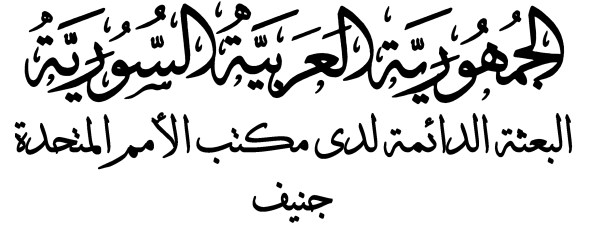 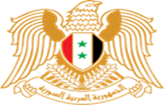 بيان الجُمهوريّـــة العربيــــّة السوريــّـةStatement by the Syrian Arab Republicالجولة الرابعة من آلية المراجعة الدورية الشاملة – الدورة 431 - 12 أيــــــــــــــــــــــــار   2023جلسة مناقشة التقرير الوطني لفرنساReview of Franceشكراً السيد الرئيس، نوصي: تحمل مسؤوليتها إزاء رعاياها من المقاتلين الإرهابيين وعائلاتهم في شمال شرق سوريا، واستعادتهم وفقاً للقانون الدولي، ووقف المماطلة واستخدام هذه المسألة لأغراض سياسية. منع تدفق موجات جديدة من الإرهابيين من رعاياها إلى الدول الأخرى.  وقف كافة أشكال دعم الإرهاب، وجبر الضرر  عن جرائم الحرب والجرائم ضد الإنسانية التي سببتها عبر ذلك في عدة دول. وضع خطة عمل شاملة لمعالجة إرثها الاستعماري تشمل الاعتذار والتعويض عن جرائم قتل الأبرياء ونهب الموارد الطبيعية في أنحاء مختلفة من العالم. وقف فرض وتنفيذ التدابير الانفرادية القسرية التي تُهدد الحق بالحياة لشعوب الدول الأخرى.  وقف استغلال الآليات الوطنية والدولية لتأجيج النزاعات والتدخل في الشؤون الداخلية للدول بذريعة حقوق الإنسان.Thank you, Mr. President.We recommend:1. Assume its responsibility towards its nationals of terrorist fighters and their families in the north – east of Syria, repatriate them, in accordance with international law, and stop procrastination and using this issue for political purposes.2. Prevent the flow of new waves of terrorists from its nationals to other countries.3. Stop all forms of supporting terrorism, and provide reparations for war crimes and crimes against humanity it has caused through that in several countries.4. Develop a comprehensive plan of action to address its colonial legacy that includes apology and compensation for the crimes of killing innocent people and plundering natural resources in different parts of the world.5. Stop imposing and implementing unilateral coercive measures that threaten the right to life of peoples of other countries.6. Stop exploiting national and international mechanisms to fuel conflicts and interfere in the internal affairs of states under the pretext of human rights.